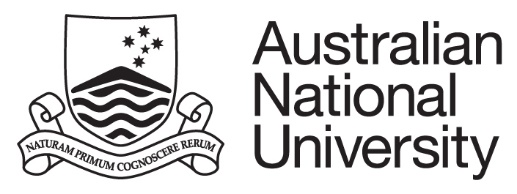 New entries to the Australian Dictionary of Biography, died 1995. Commonwealth/ACT and NTJohn Graeme Bucknall (1909-1995), Presbyterian minister and historianKurt Gottlieb (1910-1995), engineer, draftsman, astronomerSione Latukefu (1927-1995), Methodist Minister and Pacific Islands historianArthur Dale Trendall (1909-1995), classicist, art historian, and university adminsitratorArmed ServicesMargaret Anderson (1915-1995), army nurseEdward Ernest Coate (1908-1995), airforce officer and garage proprietorJack Graham Leonard (1929-1995), air force chaplainWilliam Simpson McAloney (1910-1995), air force officerNSWJean Fleming Arnot (1903-1995), librarian, unionist and women’s rights activistGenevieve Batterham (1955-1995), disability rights advocate, film-maker, author and artistGeorge Neil Blaikie (1915-1995), journalist and historianRussell Reading Braddon (1921-1995), author and broadcasterFrederick William Clements (1904-1995), public health physician, researcher and educatorReginald Thomas Date (1921-1995), footballerSydney David Einfeld (1909-1995), Jewish community leader and politicianEdgar Lawrence Gray (1906-1995), cyclistPeter Bain Hall (1931-1995), architectHarry Douglas Harding (1913-1995), engineer and dockyard directorJohn Victory Hey (1912-1995), rugby league footballer and coachRobert Henry Johnston (1924-1995), businessmanIsabel Ramsay Letham (1899-1995), surfer and swimming coachJoan Mary Lupton (1904-1995), medical social workerDavid Ross McDiarmid (1952-1995), artist, designer, gay community activistSami Nicholas Nasr (1913-1995), geologist and oil executiveThomas Nelson (1908-1995), union leader and political activistTheodore Delwin Noffs (1926-1995), Methodist and Uniting Church Minister and social activistJohn Andrew Olle (1947-1995), broadcasterEileen Mary Packard (1928-1995), sporting club and professional association administrator Alan Newbury Payne (1921-1995), naval architectEdwin Harold Tytherleigh (1905-1995), building society managerSouth AustraliaElma Gertrude Casely (1904-1995), physiotherapistMarion Louise Disney (1915-1995), community workerEdith Janet Mayo (1915-1995), community workerKenneth Lancelot Milne (1915-1995), accountant, public servant and politicianThomas Thornton Reed (1902-1995), Anglican archbishop*David Wynn (1915-1995), winemakerQueenslandLeslie James Bardwell (1916-1995), police officer and forensic scientistFrederick John Blight (1913-1995), poet and accountantPauline Jennifer Blocksidge (1932-1995), actor, director, and speech and drama teacherRoy Deicke (1929-1995), sugar technologist and sugar industry executiveJames Claude Macdougall (1903-1995), journalistRobert Sydney Melloy (1897-1995), real estate agent, auctioneer, memoiristIvor Gray Morris (1911-1995), woollen manufacturer, philanthropist, and community leaderSir John Joseph Rowell (1916-1995), solicitor, company director and community workerJohn David Smith (1934-1995), professor of computing and industry consultantDavid Robin Summers (1932-1995), trade union officialVictoriaCharles Walter Bentley (1907-1995), radio and theatrical entertainerAlison Anne Campbell (1903-1995), physiotherapistRobert Shaw Close (1903-1995), writerGrant Stanley Featherstone (1902-1995), ambulance officer and amateur cinematographerFrank Menzies Forster (1923-1995), obstetrician, gynaecologist and medical historianJohn Aylward Game (1915-1995), neurologistSir William John McDonald (1911-1995), grazier and politicianDame Pattie Maie Menzies (1899-1995), Prime Minister’s wife and charity workerMargaret Isabel Pewtress (1932-1995), women’s sport leader and netball administratorSir Henry Beaufort Somerset (1906-1995), industrial chemist, company executive, and directorFranz Ferdinand Stampfl (1913-1995), athletics coachJerzy Bonawentura Toeplitz (1909-1995), film-maker, critic and educatorEdward James Whitten (133-1995), Australian Rules footballerJames Hamlyn Willis (1910-1995), botanistAlice Olive Zakharov (1925-1995), teacher and politicianTasmaniaGwendoline Nessie Harwood (1920-1995), poet and librettistErnest Jack Muir (1914-1995), boatbuilder and yatchsmanWestern AustraliaSir James Alexander McCusker (1913-1995), entrepreneur and philanthropist